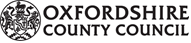 ELECTIVE HOME EDUCATIONRecord of DiscussionSECTION 1: Office Use OnlyEHE Reasons (please confirm reasons with the family and make sure they understand that the information is used for reporting purposes)EHE Type (please indicate main type)SECTION 2 – to be sent to parents/carers within 7 working days of visit (insert this section into parent letter).  Please ask parental permission to talk to the child about their views and explain there is no obligation to provide this information.SECTION 4 – EHE HEALTH AND SAFETY RISK ASSESSMENTEHE Link Workers are required to complete and act on a Risk Assessment for every case and keep it updated when there are changes in circumstances. The Lead EHE Officer also requests risk assessments from schools and sends these to EHE Link Workers when received.  EHE Link Workers must pursue any risk assessments not received directly with the school.Date of risk assessment:      ……..EHE Link Workers should liaise with schools or other agencies in completing the risk assessment as appropriate.No known risks Name of EHE Link WorkerName of childDate of birthPersons present during the visitVenueDate, time and duration of visitFirst VisitYES   NO Was home education discussed with the school prior to removal from roll?YES  NO  Was home education suggested by school as an option?YES  NO  If yes, would home education have been considered if it had not been suggested by the school?YES  NO  Multiple reasonsMain reasonDistance/access to local schoolReligious or cultural beliefsPhilosophical or ideological beliefsDissatisfaction with the systemBullyingShort term measure due to personal issuesSpecial educational needsParents’ desire for a closer relationship with their childrenOther (please specify)AutonomousNot academic basedCareer FocussedFlexible timetableDistance LearningNational CurriculumExam FocussedProject basedHighly Structured/timetabledReligion basedInternet basedWorkbook schemesOther (please specify)Learning environment and resourcesLearning environment and resourcesProgramme of activitiesProgramme of activitiesChild’s attainment and progressionChild’s attainment and progressionChild’s views on home education and aspirations Child’s views on home education and aspirations Social ExperienceSocial ExperienceConclusion and recommendationsConclusion and recommendationsAgreed method of next contact (if necessary/requested):Visit/email/phone call/letter (delete as appropriate)Date of next contact:Agreed method of next contact (if necessary/requested):Visit/email/phone call/letter (delete as appropriate)Date of next contact:Referral made to:HubCounty Attendance TeamYES    NO  YES    NO  SECTION 3 – Reference purposes onlyDate of next contact (general guide):Satisfactory                       = annual contactProvisionally satisfactory  =  twelve school weeksUnsatisfactory                   = four school weeksAfter second satisfactory visit = annual request for update by phone (Link Worker) or written request for update (Lead EHE Officer).  Link Worker to agree with parents/carers.If at follow up to unsatisfactory visit education remains unsatisfactory, complete referrals as appropriate to:Hub (if parents/carers agree education is unsatisfactory and support is needed with return to school or Thriving Families/PCAMHS/CAMHS are working with the child).  orCounty Attendance Team (if sufficient opportunity has been given to informally address issues).Risk PosedRiskRiskRiskMeasures to be taken to reduce riskAction taken (please tick)Risk PosedHighMedLowMeasures to be taken to reduce riskAction taken (please tick)Previous history of aggression – child and/or parentConsider joint visit with colleagueThreatening environmentEnsure mobile phone is availableLog visit with relevant LA OfficerCarry personal alarmDo not proceed with visit if uncomfortable with situationKnown drugs/drink abuseEnsure mobile phone is availableLog visit with relevant LA OfficerCarry personal alarmDo not proceed with visit if uncomfortable with situationPossible drugs/drink abuseEnsure mobile phone is availableLog visit with relevant LA OfficerCarry personal alarmDo not proceed with visit if uncomfortable with situationOther (please specify, e.g. dangerous animals)     Ensure mobile phone is availableLog visit with relevant LA OfficerCarry personal alarmDo not proceed with visit if uncomfortable with situation